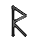 Руна пути, руна Дороги — во всех смыслах этого слова. Работа с этой прекрасной руной чрезвычайно эффективна для людей, чувствующих стоящую за ней красоту, живущих по принципу «Via est vita» (лат. «дорога — это жизнь»). Этим людям руна Райдо сама по себе может служить прекрасным талисманом. Нередко руна Райдо ассоциируется с Колесом мирового порядка (санскр. rita).Кроме того, является руной объединения и гармонизации, руной завершающего синтеза — но не завершения как такового. Порядок и структура. Советует вести себя подобно Тору, использовать силу и проявлять ответственность, чтобы получить контроль над ситуацией. Руна также означает путешествие. Не хаотичное путешествие турсов, но такое, при котором человек полностью все контролирует. Это путешествие, цель которого ясно видна.                        Значение Руны РайдоМестоположение. Оно делает действия деятеля эффективными, если соответствует ситуации. Местоположение достаточно быстро становится неадекватным, поскольку ситуация (как и текущие задачи деятеля) постоянно меняется. Нахождение не в нужном месте является стимулом к действию Райдo.Итогом этого действия является нахождение деятеля в определённом месте пространства.                       Применение Руны Райдо Магическое значение: путешествие, движение, прогресс;Путь. Ею пользуются, когда желают, чтобы путешествие состоялось и прошло благополучно и в ритуалах для защиты транспортных средств.Применение этой руны в целях практической магии прямо связано с ее определением — это руна Пути. Если вам предстоит путешествие Райдо спрямит и сократит ваш путь, сделает его приятным и оградит вас от ненужных неприятностей. Если вы вступаете на путь какого-то иного плана, руна Райдо также поддержит ваши силы и направит усилия.Кроме того, не следует забывать, что эта руна связана и с традиционными представлениями о Мировом Порядке: многие авторы указывают, что заклятия, в состав которых входит руна Райдо, могут способствовать благоприятному разрешению негативных ситуаций, искажающих «нормальный» ход вещей, а также предохранять от их возникновения.РУНИЧЕСКИЙ ГОРОСКОП: 22 мая – 6 июня